10.05.21 Year 1 spellings Mrs Goodwin’s groupThis week we are learning the air and er sounds.10.05.21 Year 1 spellings Mrs Goodwin’s groupThis week we are learning the air and er sounds.airfairpairhairletterrockerladdersummer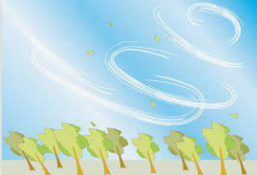 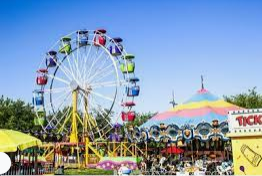 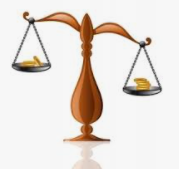 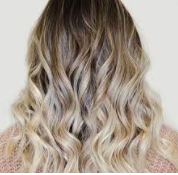 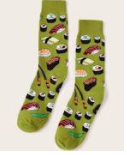 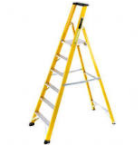 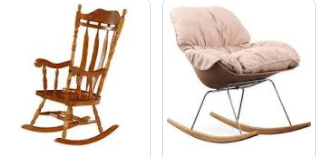 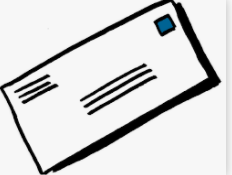 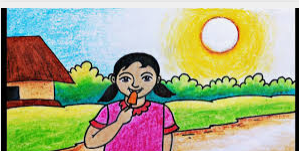 Practise 1Practise 2Practise 3Practise 4Practise 5airfairpairhairletterrockerladdersummerPractise 1Practise 2Practise 3Practise 4Practise 5airfairpairhairletterrockerladdersummer